АДМИНИСТРАЦИЯ ВОРОБЬЕВСКОГО 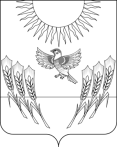 МУНИЦИПАЛЬНОГО РАЙОНА ВОРОНЕЖСКОЙ ОБЛАСТИП О С Т А Н О В Л Е Н И Еот 13 апреля № 150		с. ВоробьевкаОб утверждении Порядка изучения мнения населения Воробьевского муниципального района о качестве оказания  муниципальных  услугВ соответствии с частью 1 статьи 37 Устава Воробьевского муниципального района  и в целях повышения качества предоставляемых муниципальных услуг и учета мнения получателей муниципальных услуг об  их качестве, администрация Воробьевского муниципального района п о с т а н о в л я е т :1. Утвердить прилагаемый Порядок изучения мнения населения о качестве оказания муниципальных услуг в Воробьевском муниципальном районе.2. Контроль за выполнением настоящего постановления оставлю за собой.Исполняющий обязанности главы администрации муниципального района				М.П. ГордиенкоУтвержденопостановлением администрации Воробьевского муниципального районаот 13.04.2016 г.  №  150 ПОРЯДОКизучения мнения населения Воробьевского муниципального  района                            о качестве оказания муниципальных услуг1. Общие положения 1.1. Настоящий Порядок изучения мнения населения Воробьевского муниципального района о качестве оказания муниципальных услуг (далее – Порядок) разработан в целях повышения качества и доступности предоставления муниципальных услуг населению в Воробьевском муниципальном районе. Порядок устанавливает процедуру изучения мнения населения Воробьевского муниципального района о качестве оказания органами местного самоуправления и муниципальными учреждениями муниципальных услуг (далее - изучение мнения населения).  1.2. Основными целями изучения мнения населения являются: -выявление степени удовлетворенности населения качеством предоставляемых органами местного самоуправления и муниципальными учреждениями муниципальных услуг;-создание системы мониторинга качества и доступности муниципальных услуг, предоставляемых муниципальными учреждениями Воробьевского муниципального района (далее – муниципальные учреждения);-создание системы мониторинга качества и доступности муниципальных услуг, предоставляемых Администрацией Воробьевского муниципального района (далее – Администрация района); -разработка мер, направленных на снижение административных барьеров оптимизации и повышение качества, предоставляемых муниципальных услуг.1.3. Объектами изучения мнения населения являются:- качество и доступность предоставления муниципальных услуг, включенных в перечень услуг, предоставляемых Администрацией района;- качество и доступность предоставления муниципальных услуг, включенных в перечень услуг, предоставляемых муниципальными учреждениями. 1.4. Проведение изучения мнения населения осуществляется структурными подразделениями Администрации района, оказывающими данную муниципальную услугу.  1.5. Изучение мнения населения может осуществляться независимыми организациями на договорной основе в соответствии с действующим законодательством.1.6. Изучение мнения населения осуществляется не реже одного раза в год.2. Порядок изучения мнения населения Воробьевского муниципального района о качестве оказания муниципальных услуг:2.1. Изучение мнения населения производится путем письменного опроса (анкетирования).2.2. Письменный опрос (анкетирование) может проводиться:- в помещениях муниципальных учреждений и Администрации района;- на официальном сайте Администрации Воробьевского муниципального района в сети Интернет.2.3. Решение об изучении мнения населения принимается главой администрации Воробьевского муниципального  района. 2.4. Анкета для проведения опроса должна содержать вопросы, позволяющие оценить:- комфортность помещений, предназначенных для оказания муниципальных услуг;- удовлетворенность информированием о порядке оказания муниципальных услуг;- удовлетворенность респондента отношением специалистов к посетителям (внимание, вежливость, тактичность);- удовлетворенность графиком работы с посетителями;- удовлетворенность компетентностью сотрудников;- удовлетворенность результатом получения муниципальной услуги;- наличие фактов взимания оплаты за предоставление муниципальной услуги, кроме случаев, регламентируемых административными регламентами оказания муниципальной услуги.2.5. Вопросы, требующие оценки качественной характеристики предоставляемой муниципальной услуги, в качестве ответа должны предлагать выбор не менее чем из пяти степеней качества.2.6. Количество граждан, достаточное для изучения мнения населения, составляет не менее одной пятой от среднемесячного количества получателей муниципальных услуг, определяемого на основании данных за шесть месяцев, предшествующих месяцу проведения исследования.2.7. По результатам изучения мнения населения, Администрация района  и (или) структурное подразделение Администрации района составляет акт, содержащий итоги изучения мнения населения и рекомендации по устранению выявленных недостатков. 2.8. Итоги изучения мнения населения размещаются на официальном сайте Администрации Воробьевского муниципального района.